Madame, Monsieur,1	Suite à l'Annonce TSB AAP-22 du 16 février 2023, et conformément au § 6.2 de la Recommandation UIT-T A.8 (Rév. Genève, 2022), j'ai l'honneur de vous informer que, durant sa séance plénière qui s'est tenue le 13 mars 2023, la Commission d'études 13 de l'UIT-T a approuvé le texte de la nouvelle Recommandation UIT-T Y.3140:2	Les renseignements existants sur les brevets, soumis par l'Institut de recherche en électronique et en télécommunications (ETRI) le 29 novembre 2022, sont accessibles en ligne sur le site web de l'UIT-T.3	La version prépubliée de cette Recommandation sera prochainement disponible sur le site web de l'UIT-T à l'adresse http://itu.int/itu-t/recommendations/.4	L'UIT publiera cette Recommandation dès que possible.Veuillez agréer, Madame, Monsieur, l'assurance de ma considération distinguée.Seizo Onoe
Directeur du Bureau de la normalisation 
des télécommunications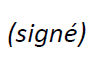 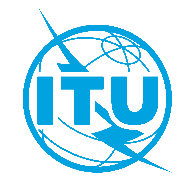 Union internationale des télécommunicationsBureau de la Normalisation des TélécommunicationsUnion internationale des télécommunicationsBureau de la Normalisation des TélécommunicationsUnion internationale des télécommunicationsBureau de la Normalisation des TélécommunicationsGenève, le 5 avril 2023Genève, le 5 avril 2023Genève, le 5 avril 2023Réf.:Circulaire TSB 91CE 13/TKCirculaire TSB 91CE 13/TKCirculaire TSB 91CE 13/TK–	Aux Administrations des États Membres de l'Union–	Aux Administrations des États Membres de l'Union–	Aux Administrations des États Membres de l'UnionTél.:+41 22 730 5126+41 22 730 5126+41 22 730 5126–	Aux Administrations des États Membres de l'Union–	Aux Administrations des États Membres de l'Union–	Aux Administrations des États Membres de l'UnionTélécopie:+41 22 730 5853+41 22 730 5853+41 22 730 5853–	Aux Administrations des États Membres de l'Union–	Aux Administrations des États Membres de l'Union–	Aux Administrations des États Membres de l'UnionCourriel:tsbsg13@itu.inttsbsg13@itu.inttsbsg13@itu.intCopie:–	Aux Membres du Secteur de l'UIT-T;–	Aux Associés de l'UIT-T participant aux travaux de la Commission d'études 13;–	Aux établissements universitaires participant aux travaux de l'UIT;–	Aux Président et Vice-Présidents de la Commission d'études 13 de l'UIT-T;–	Au Directeur du Bureau de développement des télécommunications;–	Au Directeur du Bureau des radiocommunicationsCopie:–	Aux Membres du Secteur de l'UIT-T;–	Aux Associés de l'UIT-T participant aux travaux de la Commission d'études 13;–	Aux établissements universitaires participant aux travaux de l'UIT;–	Aux Président et Vice-Présidents de la Commission d'études 13 de l'UIT-T;–	Au Directeur du Bureau de développement des télécommunications;–	Au Directeur du Bureau des radiocommunicationsCopie:–	Aux Membres du Secteur de l'UIT-T;–	Aux Associés de l'UIT-T participant aux travaux de la Commission d'études 13;–	Aux établissements universitaires participant aux travaux de l'UIT;–	Aux Président et Vice-Présidents de la Commission d'études 13 de l'UIT-T;–	Au Directeur du Bureau de développement des télécommunications;–	Au Directeur du Bureau des radiocommunicationsObjet:Approbation de la nouvelle Recommandation UIT-T Y.3140Approbation de la nouvelle Recommandation UIT-T Y.3140Approbation de la nouvelle Recommandation UIT-T Y.3140Approbation de la nouvelle Recommandation UIT-T Y.3140Approbation de la nouvelle Recommandation UIT-T Y.3140NuméroTitreDécisionNoteY.3140
(Y.SBN-TR)Cadre applicable aux réseaux de courtage de services 
pour la réalité éprouvéeApprouvéeDate d'approbation:
13 mars 2023